Речевой материал по теме «Кто  где   живёт?», «Что ест?»       Задания:   1. Рассмотри  картинки.          3. Дополни предложения.2. Прочитай  рассказ.              4. Ответь на вопросы. У всех есть свой дом.   Лиса живёт в норе.  Белка живёт в дупле.  Медведь живёт в берлоге.  Бобёр живёт в хатке.   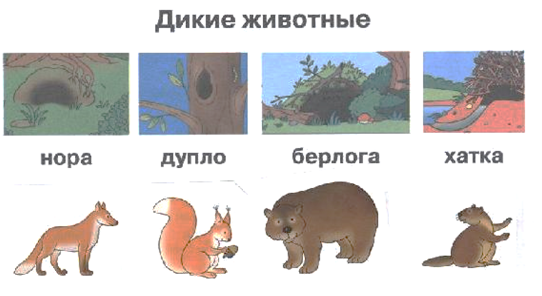 Лиса  живёт  в норе.                 Белка    …..   в  дупле.         Медведь ….. в  берлоге.            Бобёр  …….  в  хатке.         Что   ест   ………..   ?  (лиса, белка, медведь, бобёр)      ….…..  ест     ………   .(мышей, птиц;   орехи, грибы;    малину, мёд;   ветки, траву)        Кто   ест   ………...  ?             …………..     .                   (лиса, белка, медведь, бобёр)Кто  где   живёт?        Задания:   1. Рассмотри  картинки.          3. Дополни предложения.2. Прочитай  рассказ.              4. Ответь на вопросы. Собака живёт в конуре. Конь живёт в конюшне. Свинья – в свинарнике. Курица – в птичнике. 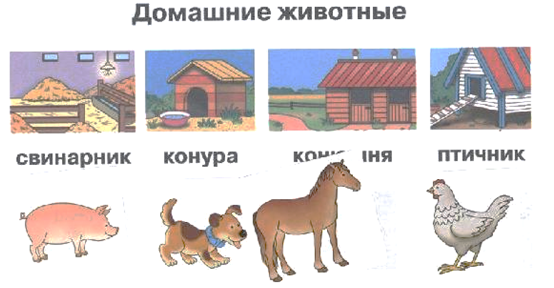 Свинья  живёт  в  свинарнике.    Собака    …..     в конуре.           Конь        ….      в  конюшне.         Курица    …..     в птичнике.        Что   ест   ………..   ?  (свинья, собака, конь, курица)     ….…..  ест     ………   .  ( - яблоки, свёклу морковь, ячмень  и  др.    ;      - мясо, кости,     …..…. ;                    - овёс, траву яблоки, сахарок,   ……. ;       - зерно, капусту,    ……..                          )        Кто   ест   ………...  ?             …………..     .                   (свинья, собака, конь, курица)